Level-1 Thematic Classification Public health (Level-1A)Health service Health systemsHealth expenditureHealth inequitiesHealth surveillanceHealth emergenciesLife expectancy and mortalityCause-specific mortality and morbidityCommunicable diseasesNon-communicable diseasesCivil registration and vital statisticsOtherWithin the aforementioned Level-1A (Public Health) category, any one or more sub-class will be used:epidemiologymicrobiologybiostatisticshealth services deliveryenvironmental healthcommunity healthbehavioural healthhealth economicsinformaticspublic health interventionspublic policyOtherClinical Health (Level-1B)PreventionDiagnosisTreatment ResearchWithin the aforementioned Level-1B (Clinical Health) category, any one or more sub-class will be used:AnaesthesiologyAngiology AudiologyCardiology Critical care medicineDentistryDermatologyEmergency medicineEndocrinology Family medicineGastroenterology General PracticeGeriatricsGynaecology HaematologyHepatologyInfectious diseaseKinesiologyLaboratory medicineNeurology Nephrology Oncology Ophthalmology OrthopaedicsOtolaryngologyPathology Paediatrics Pharmacology PulmonologyPsychiatry (mental disorders)Radiology (medical imaging).Rheumatology SplanchnologySurgeryUrologyVeterinary medicine (nonhuman/animals)OtherLevel-2 Thematic Classification (Artificial Intelligence)AI-benchmarking class type Level-3 Thematic Classification (data types)Anonymized Electronic Health Record dataMedical Images, photographsNon-medical data (socio economic, environmental, etc)______________________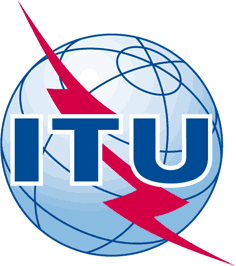 INTERNATIONAL TELECOMMUNICATION UNIONTELECOMMUNICATION
STANDARDIZATION SECTORSTUDY PERIOD 2017-2020INTERNATIONAL TELECOMMUNICATION UNIONTELECOMMUNICATION
STANDARDIZATION SECTORSTUDY PERIOD 2017-2020FG-AI4H-C-027FG-AI4H-C-027INTERNATIONAL TELECOMMUNICATION UNIONTELECOMMUNICATION
STANDARDIZATION SECTORSTUDY PERIOD 2017-2020INTERNATIONAL TELECOMMUNICATION UNIONTELECOMMUNICATION
STANDARDIZATION SECTORSTUDY PERIOD 2017-2020ITU-T Focus Group on AI for HealthITU-T Focus Group on AI for HealthINTERNATIONAL TELECOMMUNICATION UNIONTELECOMMUNICATION
STANDARDIZATION SECTORSTUDY PERIOD 2017-2020INTERNATIONAL TELECOMMUNICATION UNIONTELECOMMUNICATION
STANDARDIZATION SECTORSTUDY PERIOD 2017-2020Original: EnglishOriginal: EnglishWG(s):WG(s):Plenary Lausanne, 23-25 January 2019Lausanne, 23-25 January 2019DOCUMENTDOCUMENTDOCUMENTDOCUMENTDOCUMENTSource:Source:FG-AI4HFG-AI4HFG-AI4HTitle:Title:Updated draft thematic classification schemeUpdated draft thematic classification schemeUpdated draft thematic classification schemePurpose:Purpose:DiscussionDiscussionDiscussionContact:Contact:Ramesh Krishnamurthy
World Health OrganizationRamesh Krishnamurthy
World Health OrganizationEmail: krishnamurtyr@who.intAbstract:For the purpose of conducting full review of the documents, the following updated thematic classification scheme was adopted at the first FG-AI4H meeting and updated at the 3rd meeting (Lausanne, 23-25 January 2019). Subject matter experts might be consulted within the WG to ensure that the document has valid content and all the essential data needed. Contributions are invited to further improve the document.